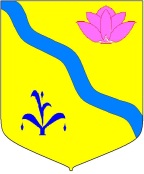 АДМИНИСТРАЦИЯ КИРОВСКОГО МУНИЦИПАЛЬНОГО РАЙОНА
ПРИМОРСКОГО КРАЯКОМИССИЯ ПО ПРЕДУПРЕЖДЕНИЮ И ЛИКВИДАЦИИ ЧРЕЗВЫЧАЙНЫХ СИТУАЦИЙ И ОБЕСПЕЧЕНИЮ ПОЖАРНОЙ БЕЗОПАСНОСТИРЕШЕНИЕ26.06.2024  г.                                          пгт. Кировский                                        №  __8___О введении режима ЧРЕЗВЫЧАЙНАЯ СИТУАЦИЯ на территории Кировского муниципального района в связи с переувлажнением почвы на землях сельхозназначения    В  связи с неблагоприятными погодными условиями  на территории Кировского муниципального района Приморского края, в период с 27 мая 2024 года по настоящее время,  наблюдается  выпадение  обильных осадков.  По данным Кировской метеостанции в течении не менее 22 дней на территории района сформировалось опасное агрометеорологическое явление «Переувлажнение почвы» в период вегетации сельхозкультур, состояние  почвы на глубине 10 – 12 см  по визуальной оценке увлажненности оценивается как липкое или текучее, в отдельные дни (не более 20 % продолжительности периода) возможен переход почвы в мягко-пластичное или другое состояние.  В результате этого произошла  гибель посевов сельскохозяйственных культур на площади не менее 258 га.Реки Кировского муниципального района вышли из низких и средних берегов. Подтоплены низкие участки сельхозугодий, переполнены водой  мелиоративные каналы и водостоки. Остается опасность подтопления территорий населенных пунктов Кировского и Горноключевского городских поселений. Фиксировались переливы на автомобильных дорогах:  «Кировский – Николо-Михайловка - Яковлевка», «Трасса А-370 – ст. Шмаковка», «Авдеевка – Павло-Фёдоровка», «Большие Ключи – Хвищанка».  Продолжительные обильные осадки повлекли за собой материальные потери и сложившаяся обстановка может классифицироваться как чрезвычайная ситуация муниципального характера.В целях стабилизации обстановки и обеспечения защиты населения и территории от чрезвычайной ситуации, вызванной паводками, Комиссия по предупреждению и ликвидации чрезвычайных ситуаций и обеспечению пожарной безопасности при администрации Кировского районаРЕШИЛА:C 26 июня 2024 года признать ситуацию, сложившуюся на территории Кировского муниципального района чрезвычайной. Ввести в действие Планы по предупреждению и ликвидации чрезвычайных ситуаций природного и техногенного характера Кировского муниципального района. Рекомендовать главе Кировского муниципального района ввести режим ЧРЕЗВЫЧАЙНАЯ СИТУАЦИЯ муниципального характера.Определить зону чрезвычайной ситуации в границах земель сельхозназначения на территории Кировского муниципального района. Установить уровень реагирования – местный.Кировское районное звено РСЧС, органы управления, силы и средства перевести в режим чрезвычайная ситуация  для действий в данных условиях.Назначить руководителем работ по проведению аварийно-спасательных работ и ликвидации чрезвычайной ситуации первого заместителя главы Кировского муниципального района Михайленко Е. В.Основные усилия комиссии сосредоточить на недопущение гибели людей, сельскохозяйственных культур, сохранности материальных ценностей.Задачи выполнять в последовательности:-  проведение всех видов разведки в зоне ЧС;-  проведение оповещение населения о возможных опасностях и мерам по жизнеобеспечению населения;-  проведение поисково-спасательных мероприятий в зоне ЧС;- проведение АСДНР  на объектах экономики  и жизнеобеспечения населения;- проведение комплекса мероприятий  по восстановлению пострадавших объектов, обеспечивающих жизнедеятельность населения в зоне ЧС.        Создать Оперативный штаб по ликвидации последствий чрезвычайной ситуации  в составе:- Михайленко Е. В. – первый заместитель главы администрации Кировского муниципального района;- Грицаюк А. И. – начальник отдела жизнеобеспечения администрации Кировского муниципального района;-  Бабич В. П. – главный специалист по вопросам ГОЧС администрации Кировского муниципального района;- Комлик А.Л. –  начальник ОНД и ПР по Кировскому муниципальному району;-   Сухотский Е.Ю.  – директор  филиала «Кировский» АО «Примавтодор»; -  Дидаш А.Г.  – начальник 16 ОПС по охране Кировского муниципального района.-    Коляда С.В. –  глава Кировского городского поселения;-    Хасанов В.У. –  глава Горноключевского городского поселения;Развернуть и организовать круглосуточное дежурство руководящего составаОрганизовать взаимодействие с организациями, расположенными на территории Кировского муниципального района по вопросам ликвидации чрезвычайной ситуации.Организовать выполнение мероприятий согласно плана по предупреждению и ликвидации ЧС, осуществлять  непрерывный контроля за обстановкой в районе ЧС, и прилегающих к ним территориях. Для этих целей:Сельскохозяйственным производителям:-   предпринять все меры по недопущению дальнейшей гибели посевов сельскохозяйственных культур;-   предоставлять оперативную информацию в отдел жизнеобеспечения администрации Кировского муниципального района:15.  Рекомендовать главам Кировского городского поселения, Горноключевского городского поселения :  - Осуществлять  непрерывный контроль за обстановкой в районах возможного  подтопления;- Организовать обеспечение населения необходимыми продуктами питания; - При необходимости создать комиссии по оценке ущерба, нанесенного жилым домам и имуществу граждан. -  В случае затопления населенных пунктов, комиссии оперативно приступить к составлению необходимых документов по осмотру  подтопленных домов и придомовых территорий  граждан для выплаты им компенсаций.16.    Отделу жизнеобеспечения администрации Кировского муниципального района:-     совместно с сельскохозяйственными предприятиями организовать оценку экономического ущерба после обследования посевов сельскохозяйственных культур и составить комплект обосновывающих документов с фото и видео-материалами.-  материалы и документы  по нанесённому ущербу направить в министерство сельского хозяйства правительства Приморского края.- организовать работу оперативного штаба по ликвидации ЧС и всестороннему обеспечению действий сил и средств Кировского районного звена РСЧС, а также привлечению при необходимости в установленном порядке общественных организаций и населения к ликвидации возникшей ЧС;-  сформировать оперативную группу для мониторинга паводковой ситуации;- усилить мониторинг паводковой обстановки с помощью оперативных групп, Кировской гидрометеорологической станции и автоматизированных гидрологических постов, контролировать состояние автомобильных дорог и мостов;- обследовать автомобильные дороги и мосты на дорогах местного значения, выявить возможность движения автотранспорта;- при необходимости, оказать помощь администрациям поселений в работе комиссий по оценке ущерба гражданам и инфраструктуре от чрезвычайной ситуации;- при необходимости, организовать выделение из запаса материальных ресурсов для ликвидации чрезвычайных ситуаций необходимого количества вещевого имущества, а так же финансовых средств, заложенных для ликвидации чрезвычайных ситуаций на основании распоряжения администрации Кировского муниципального района. 17.   Филиалу «Кировский» ОАО «Примавтодор»:- провести работы по укреплению дорожного полотна в местах возможных размывов с целью недопущения их разрушения на краевых автомобильных дорогах;- укрепить конструкции и подъезды к мостам с целью недопущения их разрушения;- после схода воды провести осмотр и оценить масштаб разрушений;- организовать выполнение мероприятий по восстановлению транспортного сообщения.18. Рекомендовать Кировскому участку ДРСК «Приморские электрические сети», Кировскому ЛТЦ Приморского филиала  ОАО "Ростелеком":- организовать осмотр и контроль за линиями электроснабжения и линиями связи с целью выявления возможных аварийных ситуаций и их недопущения; - обеспечить устойчивое электрообеспечение и связь;- при необходимости отключения от электроснабжения улиц в зоне затопления согласовывать данные действия с органами власти для принятия соответствующих мер и оповещения населения;- после схода воды провести осмотр и оценить масштаб разрушений. Организовать выполнение мероприятий по восстановлению разрушенных или поврежденных линий электроснабжения и связи. 19.   Рекомендовать КГКУ «16 отряд противопожарной службы»:- При необходимости выделить высокопроходимую технику и плаватилельные средства для работы оперативной группы и доставку в зону ЧС необходимого оборудования и питьевой воды. 20.  Контроль над исполнением данного решения оставляю за собой.Председатель  КЧС и ПБ                                                                   И.И. Вотяков 